Publicado en  el 04/01/2017 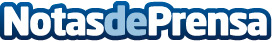 París, el mejor plan para celebrar San ValentínLa Navidad llega a su fin, dejando paso a San Valentín. Para esa fecha tan especial en pareja, un buen regalo, sin duda, sería ir a París, la Ciudad del AmorDatos de contacto:Nota de prensa publicada en: https://www.notasdeprensa.es/paris-el-mejor-plan-para-celebrar-san-valentin Categorias: Internacional Viaje Sociedad Turismo http://www.notasdeprensa.es